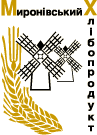 Прес-реліз 31 червня 2015 р., Київ, Україна MHP S.A.Зміна дати випуску фінансових результатів за 2-й квартал і 1-е півріччя 2015 рокуMHP S.A. (“МХП” або “Компанія”, LSE-тікер: MHPC), одна з провідних агропромислових компаній України, яка спеціалізується на виробництві курятини і вирощуванні зернових, повідомляє, що з огляду на зміну дати проведення засідання Ради директорів з 25 серпня 2015 р. на  27 серпня 2015 р. дата випуску прес-релізу про неаудовані фінансові результати за 2-й квартал і шість місяців 2015 р., що закінчилися 30 червня 2015 року, також перенесена – з 26 серпня 2015 р. на  28 серпня 2015 р. Будь ласка, внесіть ці зміни у ваш фінансовий календар.
Деталі набору для здійснення конференц-дзвінка надаватимуться заздалегідь (як мінімум, за тиждень до оголошеної дати).Для отримання додаткової інформації, будь ласка, звертайтеся:

Зв’язки з інвесторами 
Анастасія Соботюк (Київ)						Київ: +38 044 207 99 55a.sobotyuk@mhp.com.ua